Администрация Пижанского муниципального района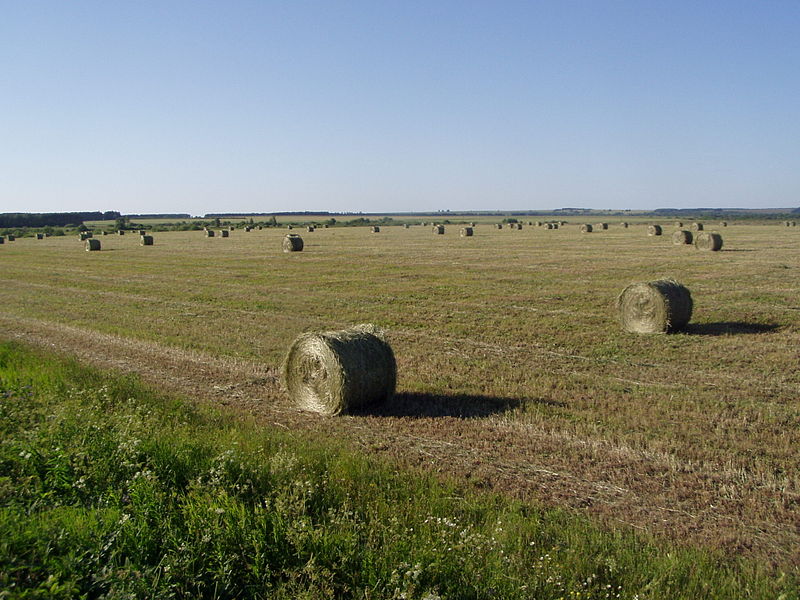 Схема территориального планированиямуниципального образования Пижанский муниципальный район КИРОВСКОЙ ОБЛАСТИТом IПОЛОЖЕНИЯ О ТЕРРИТОРИАЛЬНОМ ПЛАНИРОВАНИИ                                                                   ПРОЕКТ                                                                         Редакция по состоянию на 30 октября 2012 г.                                                            По заказу администрации Пижанского                                   муниципального района                                                                   ПРОЕКТ                                                                         Редакция по состоянию на 30 октября 2012 г.                                                            По заказу администрации Пижанского                                   муниципального районаНижний Новгород – 2012 г.